Мекеме атауы   Кенжекөл жалпы орта білім беру мектебіАты – жөні      Жуматаева Жанар АмангельдиевнаЛауазымы       Бастауыш сынып мұғаліміЖұмысы өтілі   9 жылСанаты  2 санатПәні  МатематикаТақырыбы  Есеп. ҚайталауСынып   1 «А» сыныбы        1 флипчарт           2флипчарт               3 флипчарт             4 флипчарт                     Сөз есеп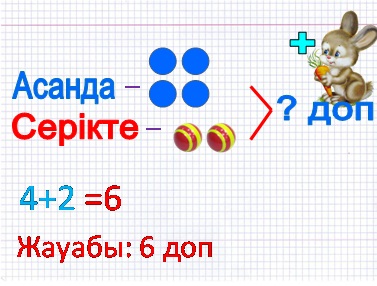 Оқушының  жұмыс  парағыКүні:                                     Аты-жөні_____________________________Бағалау парағыКүні:  Күні:  19.12.14.19.12.14.Сабақтың тақырыбы:Сабақтың тақырыбы:Есеп. Қайталау.Есеп. Қайталау.Сілтеме:Сілтеме:Математика    1 сынып 109 бетИнтернет материалдары.Математика    1 сынып 109 бетИнтернет материалдары.Жалпы мақсаты:Жалпы мақсаты:Есеп туралы білімдерін жетілдіру.Оқушылардың логикалық ойлау,есептеу қабілеттерін дамыту,тиянақты жауап беруге дағдыландыру.Шапшаңдыққа,жылдам ойлауға тәрбилеу.Есеп туралы білімдерін жетілдіру.Оқушылардың логикалық ойлау,есептеу қабілеттерін дамыту,тиянақты жауап беруге дағдыландыру.Шапшаңдыққа,жылдам ойлауға тәрбилеу.Оқытудағы нәтижелері:Оқытудағы нәтижелері:Оқыту  үрдісіне енгізілген әдіс  тәсілдер арқылы білім сапасының артуына қол жеткіземін.Берілетін  ақпарат аясында оқушылар сыни ойлай отырып,қажетті білім –білік дағдысын  игереді.Бірін- бірі бағалай білуге,пікірін ашық,жүйелеп жеткізе білуге үйренеді.Оқыту  үрдісіне енгізілген әдіс  тәсілдер арқылы білім сапасының артуына қол жеткіземін.Берілетін  ақпарат аясында оқушылар сыни ойлай отырып,қажетті білім –білік дағдысын  игереді.Бірін- бірі бағалай білуге,пікірін ашық,жүйелеп жеткізе білуге үйренеді.Күтілетін нәтижеКүтілетін нәтиже3 санын қосу, азайтуды  толық үйренеді. Сөз есептерді салыстыра алуды үйренеді.3 санын қосу, азайтуды  толық үйренеді. Сөз есептерді салыстыра алуды үйренеді.Жаттығулар:Жаттығулар:«Бағдаршам»«Бірлесіп жұмыс істеу» 10-ға дейін санап жат.жасау.«Бағдаршам»«Бірлесіп жұмыс істеу» 10-ға дейін санап жат.жасау.Әдіс-тәсілдерӘдіс-тәсілдертоппен жұмыс,жеке-дара  ЖТБО технологиясы,7 модуль АКТ.топпен жұмыс,жеке-дара  ЖТБО технологиясы,7 модуль АКТ.ДереккөздерДереккөздерОқулықпен жұмыс,қосымша мәліметтерОқулықпен жұмыс,қосымша мәліметтерСабақтың кезеңдеріУақытыМұғалімнің іс әрекетіОқушының іс әрекетіҰйымдастыру кезеңіШаттық шеңбері1 минПсихологиялық ахуалБір, екі, үшСынып іші тып тынышЖалқаулықты тастаймызСабақты біз бастаймызҚоңақтармен амандасуШеңбер болып тұрайықҚолымыздан ұстайықСәттілік тілеп сабақтаКөңілді біз  болайық.Оқушылар өлең жолын  айтады.Сабаққа біз дайынбызЖалқаулықты қоямызҮздік оқып арқашанЖақсы таңба аламызҚош келдіңіздер құрметті қонақтар!Көңіл күйді белгілейді3 минТопқа бөлу-оқушылар әр түрлі  фигураларды таңдайды, сол фигуралар  арқылы топқа бөлінеді.Топпен топтасып фигураны құрастырады.Әр топта  көшбасшы сайланады.Көңіл күйді білдіретін белгілер арқылы сабақ басындағы көңіл күйлерін көрсетеді.Оқушылар фигуралар  бойынша 4 топқа бөлінеді.Топтар: 1 топ   Үшбұрыш2 топ   Төртбұрыш3 топ   Бесбұрыш4 топ   Дөңгелек5топ   ТіктөртбұрыштарБілу.Әрбір топқа карточкалар таратылып беріледіАКТ қолдануТүсіну.10 минТоппен жұмысБалалар барлығымыз терезеге басымызды бұрайықшы, қазір қандай мезгіл?  Қыс бізге не сыйлады?. Кім шанамен, конькимен және аққала жасауды жақсы көреді?Тамаша! Қысқы спорт адамның денесін шынықтырады.Бүгінгі сабақта біз  сендермен «Қысқы» есептерді шығарамыз.1 топ: 1-інші қысқы есеп.Арман сырғанақтан  2 рет сырғанады. Ал Олжас 1 рет сырғанады. Балалар барлығы неше рет сырғанады?Есепті қандай амалмен шығардыңдар?  Түсіндір.2 топ: 2-інші қысқы есеп.Асет  2 үлкен және 1 кіші аққала жасады. Асет  барлығы неше аққала жасады?Есепті қандай амалмен шығардыңдар? Түсіндір.3 топ: 3-інші қысқы есеп.Қорапта 8 шырша ойыншығы бар. 5 ойыншықты алды. Қорапта неше ойыншық қалды?  Есепті қандай амалмен шығардыңдар? Түсіндір.4 топ:4-інші қысқы есеп.Қармен  7 бала ойнаған  еді. 4 бала кетіп қалды. Қанша  бала қармен ойнап қалды?Есепті қандай амалмен шығардыңдар? Түсіндір.5 топ: 5-інші қысқы есеп.Асем дүкеннен 9 шырша ойыншығын сатып алды. 6 ойыншықты ол досына сыйлады. Асемде неше шырша ойыншығы қалды?Есепті қандай амалмен шығардыңдар? Түсіндір.Осы есептердің қандай бір ортақ қасиеті  бар?Есептің шарты қандай?Сұрағы қандай?Шешуі қандай?Бүгінгі тақырыбымыздың тақырыбы қандай болмақ.Дұрыс ендеше мына тақтадағы 3-тің косу кестесін орындайық.Интербелсенді тақтада флипчартты пайдалану арқылы 3 санынын кестесін шығару.Бір оқушыны тақтада шығарту. Қалған оқушылар орындарында  блок сигналдармен жауап береді.3+34+35+36+37+3Тамаша!Бүгінгі сабақта біз сендермен 3 санын қосу және азайту тақырыбын одан әрі жалғастырамыз.Қыс мезгілі.Қар, аяз,мұз айдыныңӘрбір топ постерге орындайды. Тақтаға шығып қорғайды.«Бағдаршам» әдісі арқылы тексереді.Барлықтарының жауаптары 3-ке тең болды.Әрбір оқушы сигналдық карточкаларды аладыҚолдану.ТалдауСергіту сәтіҚара жорға биі15 мин1 минДеңгейлік  тапсырмалар. Жұмыс парағымен жұмыс.1- деңгей – жауаптары  3 болатын  өрнектерді теріп жаз.2-1       8-63-0       10-74-1       2-07-5       6-39-6       5-28-6 КілтБір-бірін сағат бағыты бойынша тексеру.2-деңгей –Оқулықпен  жұмыс 109 беттегі №1 есеп. Тақтаға оқушыны шығару, тексеру.Өз – өздерін бағалау3-деңгей -  Ұзындығы 5 сантиметрден қысқа, бірақ  2 сантиметрден ұзын кесінді сыз.  Неше кесінді сыздың?Оқушылар топ бойынша тапсырмаларды орындап шығады.Дәптерге берілген тапсырмаларды орындап шығады. Сағат бағыты бойынша тексеріп шығады.«Бағдаршам»  әдісіЖинақтау. 10 минТоппен жұмыс«Тез ойла» оқушылар топпен орындайды.1оқушы тақтада орындап тексереді.Тест арқылы сабақты бекіту.Интербелсенді тақтадан кілт арқылы тексереді.Балалар бүгінгі сабақтан қандай әсер алдындар? Не ұнады?Қандай тапсырмалар ұнады?Қай тапсырмалардан қиналдындар?Тексеру  кілтпенОқушылар өз-өздерін бағалайдыБағалау.4 минКөшбасшылар сөйлейді. Топтағы оқушыларды бағалайды.-Балалар  қыс мезгілінің ерекше бір, барлық адам баласы жақсы көретін мерекенің бірі не?Әрине,  Жаңа жыл. Ендеше  сабақтан алған бағаларын арқылы мына шыршаны безендіре қойындар.Әр топтық көшбасшысы өз тобынын бағаларын айтып шығады.Шыршаны безендіру.Үйге тапсырма1 минқайталауТақырыпНені білу керек?1-деңгей2-деңгей3-деңгей*қосымшаЕсеп. Қалғанынешеу?Қалғаны нешеу? ұғымымен танысуЖауаптары  3 болатын  өрнектерді теріп жаз.2-1       8-63-0       10-74-1       2-07-5       6-39-6       5-28-6 Сағат бағыты бойынша тексеру.         КілтОқулықпен  жұмыс 109 беттегі №1 есеп. Тақтаға оқушыны шығару, тексеру.КілтҰзындығы 5 сантиметрден қысқа, бірақ  2 сантиметрден ұзын кесінді сыз.  Неше кесінді сыздың?Өз-өздерінді бағаландар.Кілт     Сөзді тап.    7-2-1=...л        4-1-2=....02+2+2=...қ      4-3+2=... у3+4-2=....ы      5-4+1=...қКөңіл-күйБағаҮйге тапсырмаТоп мүшелері1деңгей2 деңгей3 деңгейқосымшатестҚорытынды баға